 Fitness Trainer Occupations 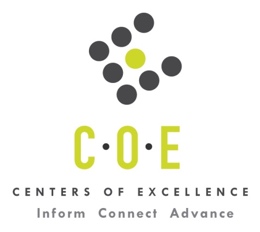 Labor Market Information ReportMonterey Peninsula CollegePrepared by the San Francisco Bay Center of Excellence for Labor Market ResearchOctober 2019RecommendationBased on all available data, there appears to be an undersupply of Fitness Trainer workers compared to the demand for this cluster of occupations in the Bay region and in the SC-Monterey sub-region (Monterey, San Benito, and Santa Cruz Counties).) There is a projected annual gap of about 5,303 students in the Bay region and 307 students in the SC-Monterey Sub-Region.  Even when only the demand for Fitness Trainers and Aerobics Instructors is used in the demand vs. supply analysis (and the demand for Recreation Workers is excluded) there is still an annual gap of about 2,741students in the Bay region and 158 students in the SC-Monterey Sub-Region.This report also provides student outcomes data on employment and earnings for programs on TOP 0835.20 - Fitness Trainer in the state and region. It is recommended that these data be reviewed to better understand how outcomes for students taking courses on this TOP code compare to potentially similar programs at colleges in the state and region, as well as to outcomes across all CTE programs at Monterey Peninsula College and in the region. IntroductionThis report profiles Fitness Trainer Occupations in the 12 county Bay region and in the SC-Monterey sub-region for the review of an existing program at Monterey Peninsula College. Occupational DemandTable 1. Employment Outlook for Fitness Trainer Occupations in Bay RegionSource: EMSI 2019.2Bay Region includes Alameda, Contra Costa, Marin, Monterey, Napa, San Benito, San Francisco, San Mateo, Santa Clara, Santa Cruz, Solano and Sonoma CountiesTable 2. Employment Outlook for Fitness Trainer Occupations in SC-Monterey Sub-RegionSource: EMSI 2019.2SC-Monterey Sub-Region includes Monterey, San Benito, Santa Cruz CountiesJob Postings in Bay Region and SC-Monterey Sub-RegionTable 3. Number of Job Postings by Occupation for latest 12 months (September 2018 - August 2019)Source: Burning GlassTable 4a. Top Job Titles for Fitness Trainer Occupations for latest 12 months (September 2018 - August 2019) Bay RegionTable 4b. Top Job Titles for Fitness Trainer Occupations for latest 12 months (September 2018 - August 2019)             SC-Monterey Sub-RegionSource: Burning GlassIndustry ConcentrationTable 5. Industries hiring Fitness Trainer Workers in Bay RegionSource: EMSI 2019.2Table 6. Top Employers Posting Fitness Trainer Occupations in Bay Region and SC-Monterey Sub-Region (September 2018 - August 2019)Source: Burning GlassEducational SupplyThere are 12 community colleges in the Bay Region issuing 38 awards on average annually (last 3 years) on TOP 0835.20 - Fitness Trainer. There are two colleges in the SC-Monterey Sub-Region issuing three (3) awards on average annually (last 3 years) on this TOP code. Table 7. Awards on TOP 0835.20 - Fitness Trainer in Bay RegionSource: Data Mart Note: The annual average for awards is 2015-16 to 2017-18.Gap AnalysisBased on the data included in this report, there is a large labor market gap in the Bay region with 5,341 annual openings for the Fitness Trainer occupational cluster and 38 annual (3-year average) awards for an annual undersupply of 5,303 students. In the SC-Monterey Sub-Region, there is also a gap with 310 annual openings and 3 annual (3-year average) awards for an annual undersupply of 307 students. Even when only the demand for Fitness Trainers and Aerobics Instructors is used in the demand vs. supply analysis (and the demand for Recreation Workers is excluded) there is still an annual gap of about 2,741students in the Bay region and 158 students in the SC-Monterey Sub-Region.Student OutcomesTable 8. Four Employment Outcomes Metrics for Students Who Took Courses on TOP 0835.20 - Fitness TrainerSource: Launchboard Pipeline (version available on 9/26/19)Skills, Certifications and EducationTable 9. Top Skills for Fitness Trainer Occupations in Bay Region (September 2018 - August 2019)Source: Burning GlassTable 10. Certifications for Fitness Trainer Occupations in Bay Region (September 2018 - August 2019)Note: 59% of records have been excluded because they do not include a certification. As a result, the chart below may not be representative of the full sample.Source: Burning GlassTable 11. Education Requirements for Fitness Trainer Occupations in Bay Region Note: 55% of records have been excluded because they do not include a degree level. As a result, the chart below may not be representative of the full sample.Source: Burning GlassMethodologyOccupations for this report were identified by use of skills listed in O*Net descriptions and job descriptions in Burning Glass. Labor demand data is sourced from Economic Modeling Specialists International (EMSI) occupation data and Burning Glass job postings data. Educational supply and student outcomes data is retrieved from multiple sources, including CTE Launchboard and CCCCO Data Mart.SourcesO*Net OnlineLabor Insight/Jobs (Burning Glass) Economic Modeling Specialists International (EMSI)  CTE LaunchBoard www.calpassplus.org/Launchboard/ Statewide CTE Outcomes SurveyEmployment Development Department Unemployment Insurance DatasetLiving Insight Center for Community Economic DevelopmentChancellor’s Office MIS systemContactsFor more information, please contact:Doreen O’Donovan, Research Analyst, for Bay Area Community College Consortium (BACCC) and Centers of Excellence (CoE), doreen@baccc.net or (831) 479-6481John Carrese, Director, San Francisco Bay Center of Excellence for Labor Market Research, jcarrese@ccsf.edu or (415) 267-6544Fitness Trainers and Aerobics Instructors (SOC 39-9031): Instruct or coach groups or individuals in exercise activities.  Demonstrate techniques and form, observe participants, and explain to them corrective measures necessary to improve their skills.  Excludes teachers classified in 25-0000 Education, Training, and Library Occupations.  Excludes “Coaches and Scouts” (27-2022) and "Athletic Trainers" (29-9091).Entry-Level Educational Requirement: High school diploma or equivalentTraining Requirement: Short-term on-the-job trainingPercentage of Community College Award Holders or Some Postsecondary Coursework: 34%Recreation Workers (SOC 39-9032): Conduct recreation activities with groups in public, private, or volunteer agencies or recreation facilities.  Organize and promote activities, such as arts and crafts, sports, games, music, dramatics, social recreation, camping, and hobbies, taking into account the needs and interests of individual members.Entry-Level Educational Requirement: High school diploma or equivalentTraining Requirement: Short-term on-the-job trainingPercentage of Community College Award Holders or Some Postsecondary Coursework: 34%Occupation 2018 Jobs2023 Jobs5-Yr Change5-Yr % Change5-Yr Open-ingsAverage Annual Open-ings10% Hourly WageMedian Hourly WageFitness Trainers and Aerobics Instructors 14,229  15,755 1,52611% 13,897  2,779 $11.45$25.96Recreation Workers 14,023  14,903 8806% 12,807  2,561 $11.37$16.02Total 28,251  30,658 2,4069% 26,704  5,341 $11.41$21.02Occupation 2018 Jobs2023 Jobs5-Yr Change5-Yr % Change5-Yr Open-ingsAverage Annual Open-ings10% Hourly WageMedian Hourly WageFitness Trainers and Aerobics Instructors 897  940 445% 802  161 $11.16$23.71Recreation Workers 815  869 537% 749  150 $11.03$14.19TOTAL 1,712  1,809 976% 1,551  310 $11.10$19.18OccupationBay RegionSC-Monterey  Fitness Trainers and Aerobics Instructors3,14792  Recreation Workers2,878142  Total6,025234Common TitleBayCommon TitleBayPersonal Trainer673Camp Director85Activities Assistant407Recreation Leader72Summer Camp Counselor338Fitness Specialist70Swim Instructor320Leader69Group Exercise Instructor270Recreation Assistant66Group Fitness Instructor219Assistant Camp Director66Pilates Instructor187Day Camp Counselor63Camp Counselor165Yoga Teacher48Fitness Instructor142Activity Leader46Group X Instructor127Exercise Specialist41Yoga Instructor109Activities Director41Activities Coordinator102Recreation Specialist40Personal Fitness Trainer94Recreation Coordinator39Fitness Trainer88Specialist, Atria37Common TitleSC-MontereyCommon TitleSC-MontereyActivities Assistant25Recreation Leader4Recreation Assistant24Recreation Coordinator4Personal Trainer20Pilates Instructor4Fitness Advisor11Camp Counselor4Swim Instructor9Recreation Aid Nf3Fitness Instructor9Recreation Aid Golf3Activities Coordinator9Life Enrichment Manager3Group Fitness Instructor7Group X Instructor3Group Exercise Instructor7Day Camp Counselor3Fitness Attendant6Coordinator3Fitness Specialist5Yoga Instructor2Camp Director5Summer Camp Counselor2Bay, - Oncology - Multi Specialty Group5Recreation Specialist2Activities Director5Recreation Program Specialist2Industry – 6 Digit NAICS (No. American Industry Classification) CodesJobs in Industry (2018)Jobs in Industry (2022)% Change (2018-22)% in Industry (2018)Fitness and Recreational Sports Centers (713940)10,37711,57912%37%Local Government, Excluding Education and Hospitals (903999)5,0905,1161%18%Civic and Social Organizations (813410)2,3612,4494%8%Services for the Elderly and Persons with Disabilities (624120)1,0811,30821%4%Nursing Care Facilities (Skilled Nursing Facilities) (623110)9629974%3%All Other Amusement and Recreation Industries (713990)78187612%3%Assisted Living Facilities for the Elderly (623312)54159811%2%Sports and Recreation Instruction (611620)44652017%2%Exam Preparation and Tutoring (611691)42950317%2%Continuing Care Retirement Communities (623311)35440414%1%Other Individual and Family Services (624190)33738915%1%Fine Arts Schools (611610)33438616%1%Golf Courses and Country Clubs (713910)3183304%1%Hotels (except Casino Hotels) and Motels (721110)2942971%1%Religious Organizations (813110)2862901%1%Colleges, Universities, and Professional Schools (State Government) (902612)2732782%1%EmployerBayEmployerBayEmployerSC-Monterey24 Hour Fitness460Atria Senior Living40YMCA19Galileo Learning280Plus One Health Management39In Shape Health Clubs Incorporated16YMCA241Steve Kates Camp38Salinas City Elementary14Exos177Jewish Community Center Of San Francisco38US Army13Bay Club76Active Sports Clubs37US Government9Sunrise Senior Living, Inc.74University California36Sunrise Senior Living, Inc.9Edventure More70Perfect Workout3524 Hour Fitness8Equinox64Galileo30Hyatt7Athletes Performance, Inc62Salvation Army28Department Army7Plus One Health Management, Inc58Active Wellness26California State University6Adventures In Writing Camp56Los Gatos Swim Racquet Club25Pacific Companies5In Shape Health Clubs Incorporated52Kidztopros25Greenfield Union School District County5Marriott International Incorporated50Belmont Village Senior Living25US Navy4Boys & Girls Clubs Of America48City Concord24Mount Hermon Association, Inc4Avid4 Adventure48University Of California Berkeley22In Shape Health Clubs4Bay Club Incorporated46Brainvyne Lego & Money Camps22In Shape4Education Unlimited43Peninsula Jewish Community Center21Destination Hotels & Resorts4CollegeSub-RegionAssociatesCertificate 18+ unitCertificate Low unitTotalCañada College Mid-Peninsula 1  1  2 Chabot College East Bay -    0  1  1 College of San Mateo Mid-Peninsula 3  -    3 Diablo Valley College East Bay 2  4  6 Gavilan College Santa Cruz - Monterey 1  1 Merritt College East Bay 2  2 Mission College Silicon Valley 1  1 Monterey Peninsula College Santa Cruz - Monterey 1  1  2 Ohlone College East Bay 2  2  4 Santa Rosa Junior College North Bay 2  5  5  12 Solano College North Bay 1  1 West Valley CollegeSilicon Valley 3  0  3 Total Bay RegionTotal Bay Region 7  20  11  38 Total SC-Monterey Sub-RegionTotal SC-Monterey Sub-Region12032015-16Bay 
(All CTE Programs)Monterey Peninsula College (All CTE Programs)State (0835.20)Bay (0835.20)SC-Monterey (0835.20)Monterey Peninsula College (0835.20)% Employed Four Quarters After Exit74%78%61%71%n/an/aMedian Quarterly Earnings Two Quarters After Exit$10,550$13,648$5,506$4,752n/an/aMedian % Change in Earnings46%29%36%13%n/an/a% of Students Earning a Living Wage63%71%34%n/an/an/aSkillPostingsSkillPostingsSkillPostingsCardiopulmonary Resuscitation (CPR)2,489Automated External Defibrillator350Physiology132Teaching1,935Product Sales343Dementia knowledge130Customer Service1,070Budgeting327Record Keeping125Group Fitness855Employee Training301Social Media123Scheduling785Music290Conflict Management111Fitness753Customer Contact240Supervisory Skills108Cleaning507Administrative Functions237Public Speaking106Yoga470Zumba207Child Development105Aerobics443Sales200Customer Checkout105Lifting Ability415Exercise Programs173Newsletters103Client Base Retention409Child Care150Rehabilitation101Pilates395Assisted Living149Occupational Health and Safety100Staff Management384Lesson Planning149Fundraising96Faculty Training363Anatomy142Cooking94Educational Programs351Health Promotion Programs142Training Programs93CertificationPostingsCertificationPostingsFirst Aid CPR AED1,726Massage Therapist Certification20Driver's License513Food Handler Certification18Group Exercise Instructor361CDL Class B18Personal Fitness Trainer Certification244Certified Pilates Instructor17Certified Fitness Instructor114Athletic Trainer Certification17AFAA Certification77Project Management Certification16Water Safety Instructor60IT Infrastructure Library (ITIL) Certification14American Heart Association Certification53Exercise Science13CDL Class C39Certified Recreational Therapist13Certified Teacher32Certified Lifeguard13Ca License30Activity Director Certified (ADC)10Basic Life Saving (BLS)28Certified Strength and Conditioning Specialist9Education (minimum advertised)Latest 12 Mos. PostingsPercent 12 Mos. PostingsHigh school or vocational training1,43254%Associate Degree27310%Bachelor’s Degree or Higher94336%